雲林縣環境保護志工增能培訓 簡章辦理目的：   為增進環保志工的環保知識及技能，強化志工環境教育發展理念與內涵的正確認知，特辦理本縣第二場次「環境保護志工增能培訓」課程，藉由環境教育專業講師，運用本縣環境教育設施場所特色課程導覽解說及環境教育實務探討，同時融入理論及環境議題相互結合，透過實際分組進行環境教育課程主題討論，以提升環保志工之實務能力，協助本局推廣環境教育。辦理時間及地點：時間：107年10月13日(六)地點：雲林科技大學-願景館簡報室(斗六市大學路三段123號)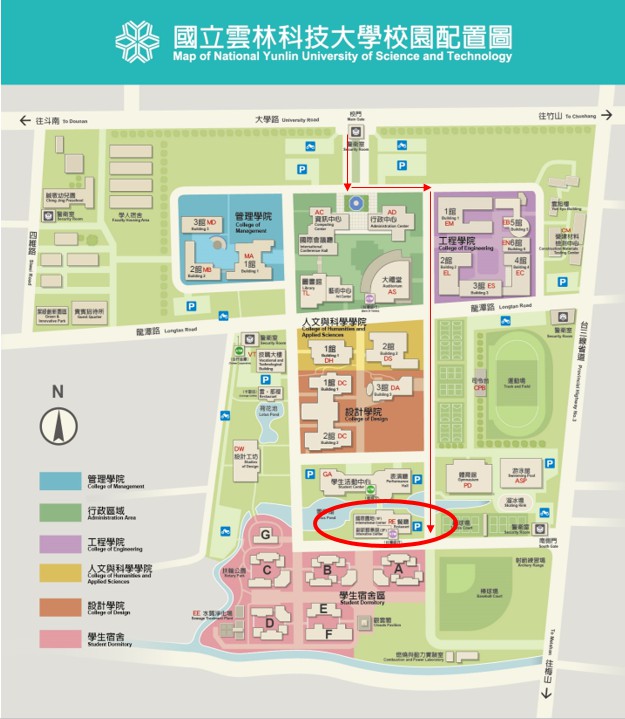 導航關鍵字：雲林科技大學辦理單位：主辦單位：雲林縣環境保護局承辦單位：元律科技股份有限公司報名資格條件：本縣環保志工訓練課程/議程表  註：機關得視實際情況及需求隨時予以調整聯絡方式：承辦人員電話：05-5526361　 綜合計畫科 許小姐　　　　傳真：05-5329436　 委辦人員電話：05-5376488  元律科技股份有限公司　陳小姐雲林縣環境保護志工增能培訓報名表注意事項：本訓練課程完畢，未來視時間許可協助雲林縣推廣環境教育相關活動，並且不定時舉辦增能活動。本次訓練課程完全免費，活動名額30位，額滿為止，為珍惜資源，報名後請務必全程參與培訓課程，並於結訓後完成服務時數之規定。主辦單位會於收到報名表後作報名成功確認，若不克前來，敬請及早通知，以便讓後補人選參加。課程安排時間、地點及內容，將由主辦單位視實際情形作調整。請自備環保杯及餐具及大頭照2吋2張。課程(10月13日)課程(10月13日)課程(10月13日)課程(10月13日)時間課程主題授課講師地點08:50-09:00報        到        集        合報        到        集        合雲林科技大學環安系教室09:00-09:30環境教育設施場所特色導覽解說潔綠永續環保未來屋雲林科技大學環安系教室09:30-11:00環境教育是什麼(含實務探討)水上國小講師 蔡淑玲雲林科技大學環安系教室11:00-12:00循環經濟綠信環境科技(股)有限公司講師 林宏昇雲林科技大學環安系教室12:00-13:00美食饗宴美食饗宴雲林科技大學環安系教室13:00-14:50環境議題分組討論動動腦雲林環保局講師 黃宇伶雲林科技大學環安系教室14:50-15:00分享交流雲林環保局講師 黃宇伶雲林科技大學環安系教室15:00賦        歸賦        歸賦        歸姓名出生日期年　　月　　日性別□男 □女身分證字號聯絡電話